 компоненты Программы, соответствующие структуре основной программы, в соответствии с Законом РФ «Об образовании в РФ» - учебный план представлен следующим образом.   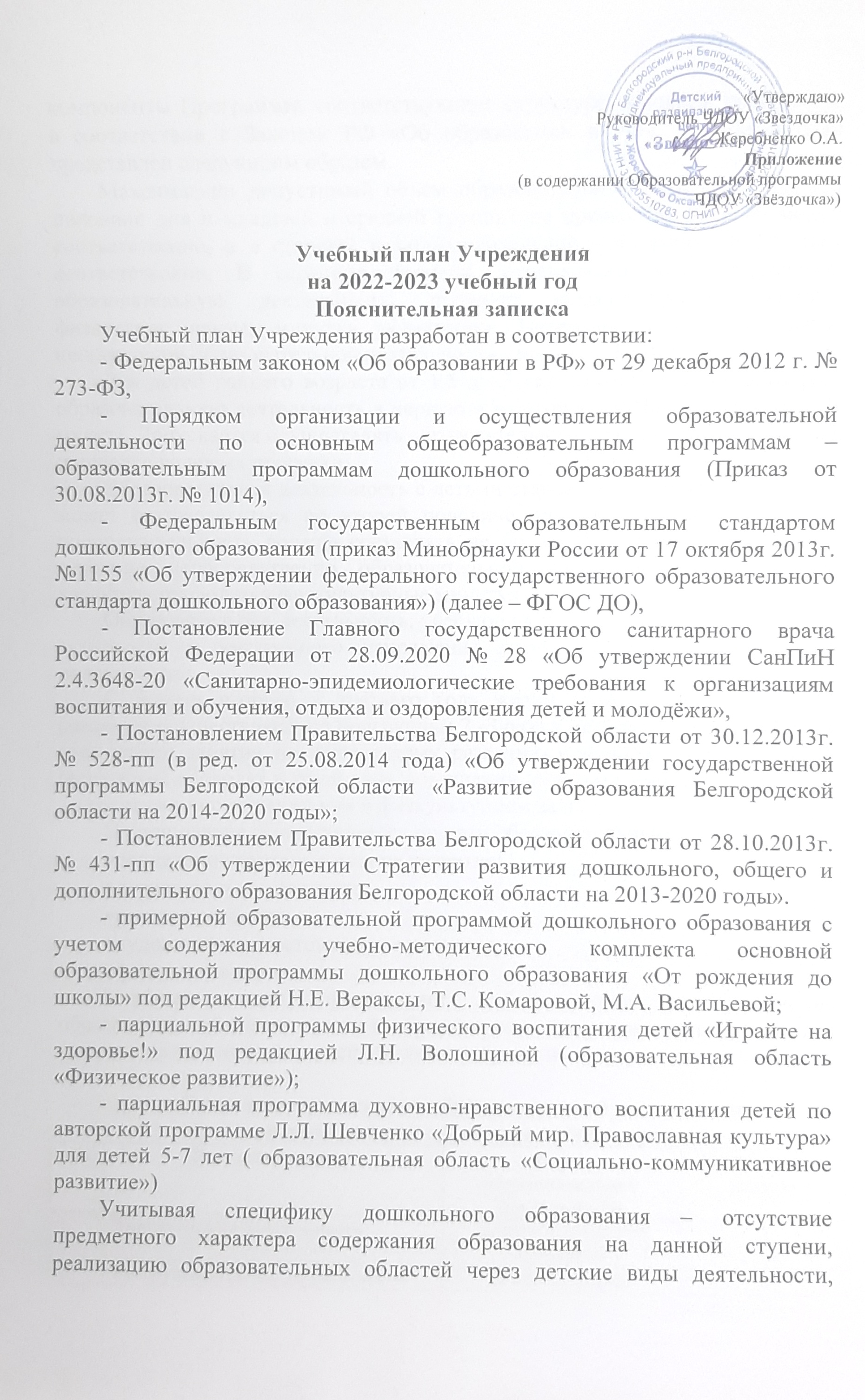 Максимально допустимый объем образовательной нагрузки в первой половине дня в младшей и средней группах не превышает 30 и 40 минут соответственно, а в старшей и подготовительной - 45 минут и 1,5 часа соответственно. В середине времени, отведенного на непрерывную образовательную деятельность, проводят физкультурные минутки, физические паузы, минутки релаксации. Перерывы между периодами непрерывной образовательной деятельности - не менее 10 минут.Для детей раннего возраста от 1,5 до 3 лет допускается осуществлять образовательную деятельность в первую и во вторую половину дня (по 8-10 минут). Допускается осуществлять образовательную деятельность на игровой площадке во время прогулки.Образовательная деятельность с детьми старшего дошкольного возраста может осуществляться во второй половине дня после дневного сна. Ее продолжительность должна составлять не более 25 - 30 минут в день. В середине непосредственно образовательной деятельности статического характера проводятся физкультурные минутки.Образовательная деятельность, требующая повышенной познавательной активности и умственного напряжения детей, организуется в первую половину дня.С детьми второго и третьего года жизни занятия по физическому развитию осуществляют по подгруппам 2 -3 раза в неделю. С детьми второго года жизни занятия по физическому развитию основной образовательной программы проводят в групповом помещении, с детьми третьего года жизни - в групповом помещении или в физкультурном зале.Планирование осуществляется по пяти образовательным областям:социально-коммуникативное развитие;познавательное развитие; речевое развитие;художественно-эстетическое развитие;физическое развитие.Учебный	 план представляет собой сетки непосредственно образовательной деятельности и образовательной деятельности в режимных моментах в течение дня с распределением времени.Сетка непосредственно образовательной деятельности для детей второй группы раннего возрастаСетка непосредственно образовательной деятельности для детей дошкольного возраста Реализация    плана    предполагает    обязательный    учет    принципа интеграции образовательных областей в соответствии с возрастными возможностями и особенностями воспитанников, спецификой и возможностями образовательных областей.Двигательная активность в организационных формах составляет 50%  всего объема суточной двигательной активности, это физкультурная непосредственно образовательная деятельность, подвижные игры, спортивные упражнения с элементами соревнований, пешие прогулки, экскурсии. Во всех подгруппах проводится 3 непосредственно образовательных деятельности по физическому развитию в неделю. Вся работа по физическому воспитанию проводится с учетом состояния здоровья  и индивидуальных особенностей детей.Задачи образовательных областей, которые не вошли в сетку непосредственно образовательной деятельности решаются путем интеграции с другими образовательными областями, в ходе режимных моментов и в совместной деятельности со взрослым. «Социально-коммуникативное развитие» – интегрируется  с такими образовательными областями как «Познавательное развитие»  (использование произведений для формирования представлений о себе, семье, окружающем мире; расширение кругозора о гендерной принадлежности, о социуме, государстве, мире). «Познавательное развитие» (мир природы) – часть задач этой образовательной области решаются в ходе режимных моментов:наблюдения во время прогулки,экспериментирования,во время прогулки по экологической тропе,бесед и т.д. «Познавательное развитие» (мир природы) интегрируется с такими образовательными областями как «Социально-коммуникативное развитие» и «Речевое развитие» (свободное общение со сверстниками о взаимодействии  людей с природой; формирование гуманно-ценностного отношения к природе; формирование целостной картины мира и расширение кругозора в части представлений о безопасности окружающего мира природы).Задачи по формированию здорового образа жизни образовательной области «Физическое развитие» решаются в режимных моментах, интегрируется через «Познавательное развитие» (расширение кругозора в части представления о здоровье и ЗОЖ человека; использование художественной литературы  по формированию начальных представлений о ЗОЖ); «Социально-коммуникативное развитие» и «Речевое развитие» (развитие свободного общения с взрослыми и детьми по поводу здоровья и ЗОЖ человека; (накопление опыта здоровьесберегающего поведения в труде).Задачи по формирования безопасного поведения образовательной области «Физическое развитие» интегрируется с образовательными областями: «Социально-коммуникативное развитие» (развитие свободного общения со взрослыми и детьми в процессе освоения способов оказания самопомощи, помощи другому, правил поведения в нестандартных опасных ситуациях; освоение способов безопасного поведения в процессе трудовой деятельности); «Познавательное развитие» (использование художественных произведений для формирования основ безопасности собственной жизнедеятельности и безопасности окружающего мира).п/нВид деятельностиФорма образовательной деятельностиКоличество в неделюДвигательная деятельностьзанятия физической культурой3Коммуникативная деятельность (общение со взрослыми) образовательная ситуация1Познавательно-исследовательская деятельность (предметная: экспериментирование)образовательная ситуация2Изобразительная деятельность (предметная: рисование/лепка)образовательная ситуация2Музыкальная деятельность (восприятие смысла музыки)образовательная ситуация2п/нВид деятельностиКоличество образовательных ситуаций и занятий в неделюКоличество образовательных ситуаций и занятий в неделюКоличество образовательных ситуаций и занятий в неделюКоличество образовательных ситуаций и занятий в неделюп/нВид деятельностиМладшая группаСредняя группаСтаршая группаПодготовительная группаДвигательная деятельность3 занятия физической культурой3 занятия физической культурой3 занятия физической культурой3 занятия физической культуройКоммуникативная деятельностьКоммуникативная деятельностьКоммуникативная деятельностьКоммуникативная деятельностьКоммуникативная деятельность2.1.Развитие речи 1 образовательная ситуация, а также во всех режимных моментах1 образовательная ситуация, а также во всех режимных моментах2 образовательные ситуации, а также во всех режимных моментах2 образовательные ситуации, а также во всех режимных моментах2.2.Подготовка к обучению грамоте--1 образовательная ситуация1 образовательная ситуацияПознавательно-исследовательская деятельностьПознавательно-исследовательская деятельностьПознавательно-исследовательская деятельностьПознавательно-исследовательская деятельностьПознавательно-исследовательская деятельность3.1.Ребенок открывает мир природы1 образовательная ситуация1 образовательная ситуация1 образовательная ситуация1 образовательная ситуация3.2.Развитие сенсорной культуры.Первые шаги в математику. Исследуем и экспериментируем1 образовательная ситуация1 образовательная ситуация1 образовательная ситуация2 образовательные ситуацииИзобразительная деятельность (рисование/лепка/аппликация)2 образовательные ситуации2 образовательные ситуации2 образовательные ситуации2 образовательные ситуацииМузыкальная деятельность 2 музыкальных занятиях2 музыкальных занятиях2 музыкальных занятиях2 музыкальных занятиях